Сюжетно-ролевая игра «Строители» вторая группа раннего возраста. Сюжет «Строим дом для куклы»Шарипова  Наталия Сюжетно-ролевая игра «Строители» вторая группа раннего возраста. Сюжет «Строим дом для куклы»Программное содержание:- Учить строить из строительного материала простейшие сооружения.- Выделять величину предметов, соотносить разные предметы по величине.- Развивать речевые навыки.- Воспитывать интерес к познанию окружающего мира.Образовательные задачиФормировать умение детей сооружать по показу взрослого несложную постройку (домик).Формировать умение работать в группе.Воспитательные задачи:Воспитывать умение  работать коллективно;Воспитывать заботу о близких , вызвать положительные эмоции.Развивающие задачи:Развитие интереса к самостоятельной конструктивной деятельности;Способствовать развитию понимания пространственных соотношений.Ход совместной деятельностиОрганизационный моментВоспитатель:- Ребята, я сегодня встретила куклу Машу и она пригласила нас с вами в гости поиграть с зайчатами. Отправимся в гости?Дети:- Да!Воспитатель:- Путь очень далек, поэтому мы не пойдем пешком, а поедем на поезде.Проводится подвижная игра "Поезд" ( Проговариваем стишок «Паровоз»)Под весёлый стук колёсМчит по рельсам паровоз:Дым, пуская на лету,Паровоз гудит: ту - ту!Совместная деятельность по конструированиюОстанавливаемся у ковра, где находится крупный конструктор «Лего».- Вот мы и приехали. Посмотрите, это домик куклы Маши, но почему то он сломан.  Воспитатель:- Кто же его сломал? Ответы детей( сильный ветер, медведь сломал) Воспитатель:- Давайте поможем кукле Маше построить новый домикДети:- Давайте!Воспитатель:- Сейчас я научу вас строить домик, смотрите.- Чтобы домик был прочным, ставим один большой кирпичик, затем другой кирпичик ставим рядом, ставим их ровно, друг к другу, потом  ставим кирпичик поменьше на большой кирпичик.- Помогайте мне строить домик (дети строят вместе с воспитателем)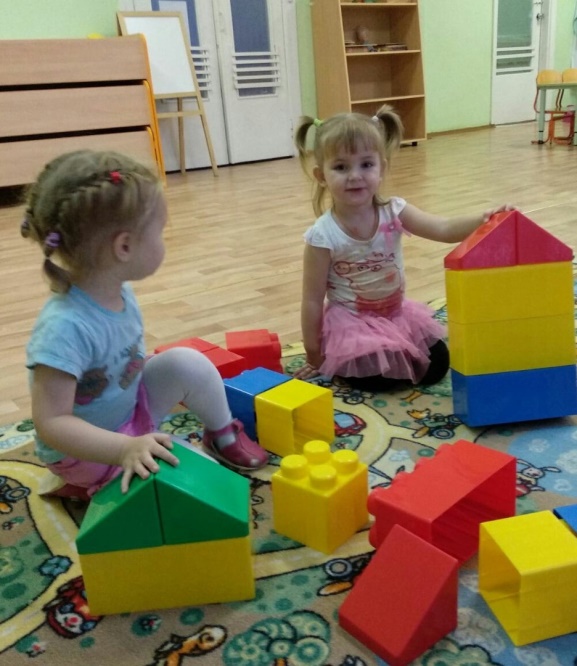 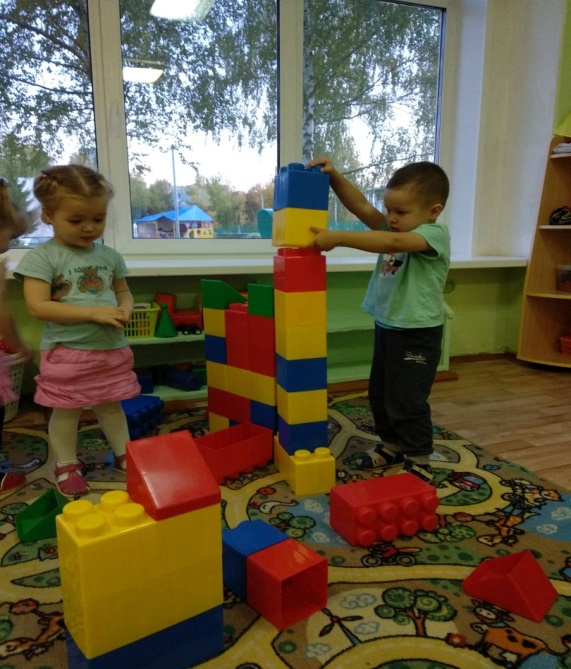 - Вот такой у нас получился домик. Высокий и крепкий.- Мы с вами хорошо потрудились. Кукла Маша  говорят вам спасибо и приглашает потанцевать вместе.ФизкультминуткаПроводится игра под музыку «Воробьи и Бобик»Подведение итогов- Теперь нам с вами нужно вернуться в детский сад, а вернемся мы так же на поезде.- Ребята, где мы с вами сегодня побывали (ответы детей).- Чем же мы помогли кукле Маше? (построили домик).- Какие вы сегодня молодцы, что помогли кукле Маше.